РОССИЙСКАЯ ФЕДЕРАЦИЯ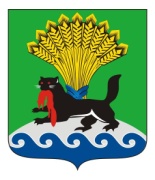 ИРКУТСКАЯ ОБЛАСТЬИРКУТСКОЕ РАЙОННОЕ МУНИЦИПАЛЬНОЕ ОБРАЗОВАНИЕАДМИНИСТРАЦИЯПОСТАНОВЛЕНИЕот «05» декабря 2016 г.				                                                         № 407Об утверждении требований к порядку разработки и принятия правовых актов о нормировании в сфере закупок для обеспечения муниципальных нужд Иркутского района, содержанию указанных актов  и обеспечению их исполненияВ соответствии с пунктом 1 части 4 статьи 19 Федерального закона от 05.04.2013 № 44-ФЗ «О контрактной системе в сфере закупок товаров, работ, услуг для обеспечения государственных и муниципальных нужд»,  руководствуясь Федеральным законом от 06.10.2003 № 131-ФЗ «Об общих принципах организации местного самоуправления в Российской Федерации», постановлением Правительства Российской Федерации от 18.05.2015 № 476 «Об утверждении общих требований к порядку разработки и принятия актов о нормировании в сфере закупок, содержанию указанных актов и обеспечению их исполнения»,  статьями 39, 45, 54 Устава Иркутского районного муниципального образования, администрация Иркутского районаПОСТАНОВЛЯЕТ:Утвердить требования к порядку разработки и принятия правовых актов о нормировании в сфере закупок для обеспечения муниципальных нужд Иркутского района, содержанию указанных актов  и обеспечению их исполнения (Приложение). Настоящее постановление вступает в силу с момента его подписания.Опубликовать настоящее постановление в газете «Ангарские огни» и разместить на официальном сайте Иркутского районного муниципального образования www.irkraion.ru.    Контроль исполнения постановления возложить на заместителя Мэра района. Мэр     					                                              Л.П. ФроловТРЕБОВАНИЯ К ПОРЯДКУ РАЗРАБОТКИ И ПРИНЯТИЯ ПРАВОВЫХ АКТОВ О НОРМИРОВАНИИ В СФЕРЕ ЗАКУПОК ДЛЯ ОБЕСПЕЧЕНИЯ МУНИЦПАЛЬНЫХ НУЖД ИРКУТСКОГО РАЙОНА, СОДЕРЖАНИЮ УКАЗАННЫХ АКТОВ И ОБЕСПЕЧЕНИЮ ИХ ИСПОЛНЕНИЯ1. Настоящий документ определяет требования к порядку разработки и принятия, содержанию, обеспечению исполнения следующих правовых актов:1) администрации Иркутского районного муниципального образования, утверждающих:правила определения требований к закупаемым органами местного самоуправления Иркутского районного муниципального образования и подведомственными указанным органам казенными и бюджетными учреждениями отдельным видам товаров, работ, услуг (в том числе предельные цены товаров, работ, услуг);правила определения нормативных затрат на обеспечение функций органов местного самоуправления Иркутского районного муниципального образования (включая подведомственные казенные учреждения);2) органов местного самоуправления Иркутского районного муниципального образования, утверждающих:требования к закупаемым органами местного самоуправления Иркутского районного муниципального образования, их  подведомственными казенными и бюджетными учреждениями отдельным видам товаров, работ, услуг (в том числе предельные цены товаров, работ, услуг);нормативные затраты на обеспечение функций органов местного самоуправления Иркутского районного муниципального образования (включая подведомственные казенные учреждения).2. Правовые акты, указанные в абзаце втором подпункта 1 пункта 1 настоящих требований, разрабатываются Муниципальным казенным учреждением Иркутского районного муниципального образования «Служба единого заказчика» в форме проектов постановлений администрации.Правовые акты, указанные в абзаце третьем подпункта 1 пункта 1 настоящих требований, разрабатываются Комитетом по финансам администрации Иркутского районного муниципального образования.Пояснительные записки к проектам правовых актов, указанным в подпункте 1 пункта 1 настоящих требований, помимо информации, установленной законодательством, регламентирующим порядок принятия нормативных правовых актов администрации, должны содержать сведения о результатах обсуждения в целях общественного контроля таких проектов правовых актов, в том числе о рассмотрении предложений (при их наличии) общественных объединений, юридических и физических лиц, поступивших в процессе такого обсуждения.3. Правовые акты, указанные в подпункте 2 пункта 1 настоящих требований, разрабатываются органами местного самоуправления Иркутского районного муниципального образования в форме нормативных правовых актов указанных органов в соответствии с законодательством, регламентирующим порядок принятия таких актов.4. Для проведения обсуждения в целях общественного контроля проектов правовых актов, указанных в пункте 1 настоящих требований, органы местного самоуправления Иркутского районного муниципального образования размещают проекты указанных правовых актов и пояснительные записки к ним в установленном порядке в единой информационной системе в сфере закупок (далее - единая информационная система).5. Срок проведения обсуждения в целях общественного контроля устанавливается органами местного самоуправления Иркутского районного муниципального образования и не может быть менее 5 календарных дней со дня размещения проектов правовых актов, указанных в пункте 1 настоящих требований, в единой информационной системе. 6. Органы местного самоуправления Иркутского районного муниципального образования рассматривают предложения общественных  объединений, юридических и физических лиц, поступившие в письменной форме на бумажном носителе или в форме электронного документа, в срок, установленный указанными органами, в соответствии с законодательством о порядке рассмотрения обращений граждан.7. Органы местного самоуправления Иркутского районного муниципального образования не позднее 3 рабочих дней со дня рассмотрения предложений общественных объединений, юридических и физических лиц размещают эти предложения и ответы на них в единой информационной системе. 8. По результатам обсуждения в целях общественного контроля органы местного самоуправления Иркутского районного муниципального образования вносят при необходимости изменения в проекты правовых актов, указанных в пункте 1 настоящих требований, с учетом предложений общественных объединений, юридических и физических лиц.9. Органы местного самоуправления Иркутского районного муниципального образования направляют проекты правовых актов, указанных в абзаце втором подпункта 1 и абзаце втором подпункта 2 пункта 1 настоящих требований, в общественную палату Иркутского районного муниципального образования (далее - общественная палата).  Рассмотрение общественной палатой проектов правовых актов, указанных в абзаце втором подпункта 1 и абзаце втором подпункта 2 пункта 1 настоящих требований, осуществляется на заседании общественной палаты в соответствии с положением об общественной палате.В заседании общественной палаты при рассмотрении проектов правовых актов, указанных в абзаце втором подпункта 1 и абзаце втором подпункта 2 пункта 1 настоящих требований, принимают участие в установленном порядке органы государственной власти и представители муниципальных органов, осуществляющие функции по нормативно-правовому регулированию в соответствующей сфере деятельности и обладающие компетенцией в данной отрасли.  10. По результатам рассмотрения проектов правовых актов, указанных в абзаце втором подпункта 1 и абзаце втором подпункта 2 пункта 1 настоящих требований, общественная палата принимает одно из следующих решений:1) о необходимости доработки проекта правового акта;2) о возможности принятия правового акта в представленной редакции.11. Решение, принятое общественной палатой, оформляется в соответствии с положением об общественной палате, утвержденным постановлением администрации Иркутского районного муниципального образования от 03.08.2016 № 249 «Об общественной палате Иркутского районного муниципального образования», и не позднее 3 рабочих дней со дня принятия размещается органами местного самоуправления Иркутского районного муниципального образования в единой информационной системе. 12. Правовые акты, указанные в подпункте 2 пункта 1 настоящих требований, пересматриваются органами местного самоуправления Иркутского районного муниципального образования не реже одного раза в год. Внесение изменений в правовые акты, указанные в пункте 1 настоящих требований, осуществляется в порядке, установленном для их принятия.13. Органы местного самоуправления Иркутского районного муниципального образования в течение 7 рабочих дней со дня издания правовых актов, указанных в пункте 1 настоящих требований, размещают указанные правовые акты в единой информационной системе. 14. Правовой акт администрации Иркутского районного муниципального образования, утверждающий правила определения требований к закупаемым органами местного самоуправления Иркутского районного муниципального образования и их подведомственными казенными и бюджетными учреждениями отдельным видам товаров, работ, услуг (в том числе предельные цены товаров, работ, услуг), должен определять: 1) порядок определения значений характеристик (свойств) отдельных видов товаров, работ, услуг (в том числе предельных цен товаров, работ, услуг), включенных в утвержденный администрацией перечень отдельных видов товаров, работ, услуг;2) порядок отбора отдельных видов товаров, работ, услуг (в том числе предельных цен товаров, работ, услуг), закупаемых самим органом местного самоуправления Иркутского районного муниципального образования и подведомственными указанному органу казенными и бюджетными учреждениями (далее - ведомственный перечень); 3) форму ведомственного перечня.15. Правовой акт администрации Иркутского районного муниципального образования, утверждающий правила определения нормативных затрат на обеспечение функций органов местного самоуправления Иркутского районного муниципального образования (включая подведомственные казенные и бюджетные учреждения), должен определять: 1) порядок расчета нормативных затрат, в том числе формулы расчета;2) обязанность органов местного самоуправления Иркутского районного муниципального образования определить порядок расчета нормативных затрат, для которых порядок расчета не определен администрацией Иркутского районного муниципального образования; 3) требование об определении муниципальными органами нормативов количества и (или) цены товаров, работ, услуг, в том числе сгруппированных по должностям работников и (или) категориям должностей работников. 16. Правовые акты органов местного самоуправления Иркутского районного муниципального образования, утверждающие требования к закупаемым органами местного самоуправления Иркутского районного муниципального образования, и подведомственными указанным органам казенными и бюджетными учреждениями отдельным видам товаров, работ, услуг (в том числе предельные цены товаров, работ, услуг), должны содержать следующие сведения:  1) наименования заказчиков муниципального образования Иркутского районного муниципального образования, в отношении которых устанавливаются требования к закупаемым отдельным видам товаров, работ, услуг (в том числе предельные цены товаров, работ, услуг); 2) перечень отдельных видов товаров, работ, услуг с указанием характеристик (свойств) и их значений.17. Органы местного самоуправления Иркутского районного муниципального образования разрабатывают и утверждают индивидуальные, установленные для каждого работника, и (или) коллективные, установленные для нескольких работников, нормативы количества и (или) цены товаров, работ, услуг по структурным подразделениям указанных органов.18. Правовые акты органов местного самоуправления Иркутского районного муниципального образования, утверждающие нормативные затраты на обеспечение функций органов местного самоуправления Иркутского районного муниципального образования (включая подведомственные казенные и бюджетные учреждения), должны определять: 1) порядок расчета нормативных затрат, для которых правилами определения нормативных затрат на обеспечение функций муниципальных органов Иркутского районного муниципального образования, (включая подведомственные казенные и бюджетные учреждения), утвержденными администрацией Иркутского районного муниципального образования, не установлен порядок расчета;  2) нормативы количества и (или) цены товаров, работ, услуг, в том числе сгруппированные по должностям работников и (или) категориям должностей работников.19. Правовые акты, указанные в подпункте 2 пункта 1 настоящих требований, могут устанавливать требования к отдельным видам товаров, работ, услуг, закупаемым одним или несколькими заказчиками Иркутского районного муниципального образования, и (или) нормативные затраты на обеспечение функций органа местного самоуправления Иркутского районного муниципального образования и (или) подведомственных казенных и бюджетных учреждений.  20. Требования к отдельным видам товаров, работ, услуг и нормативные затраты применяются для обоснования объекта и (или) объектов закупки соответствующего заказчика Иркутского районного муниципального образования. 21. В соответствии с нормативными правовыми актами, регулирующими осуществление контроля и мониторинга в сфере закупок, муниципального финансового контроля, в ходе контроля и мониторинга в сфере закупок осуществляется проверка исполнения заказчиками Иркутского районного муниципального образования  положений правовых актов администрации Иркутского районного муниципального образования, утверждающих требования к закупаемым ими, их подведомственными казенными и бюджетными учреждениями отдельным видам товаров, работ, услуг (в том числе предельные цены товаров, работ, услуг) и (или) нормативные затраты на обеспечение функций указанных органов и подведомственных им казенных и бюджетных учреждений. Заместитель Мэра района                                                                     И.В. ЖукПОДГОТОВИЛ:ВИЗА СОГЛАСОВАНИЯ:Администрация Иркутского районного муниципального образования, в лице начальника правового управления Слинковой Варвары Геннадьевны, в соответствии с пунктом 2 статьи 6 Федерального закона от 25 декабря 2008 г. № 273-ФЗ «О противодействии коррупции», подпунктом 3 пункта 1 статьи 3 Федерального закона от 17 июля 2009 № 172-ФЗ «Об антикоррупционной экспертизе нормативных правовых актов и проектов нормативных правовых актов» проведена экспертиза согласуемого проекта нормативно-правового акт в целях выявления в нем положений, способствующих созданию условий для проявления коррупции.ЗАКЛЮЧЕНИЕ:В согласуемом проекте нормативно-правового акта не выявлены положения, способствующие созданию условий для проявления коррупции.Слинкова В.Г. __________________________Список рассылки:КЭиУМИ -1 экз.МКУ ИРМО «СЕЗ» - 2 экз.КФ – 1 экз.Управление учета сметы – 1 экз.Управление кадровой политики – 1 экз.Управление образования – 1 экз.Зам. Мэра – 3 экз. Отдел по информационной политике комитета по социальной  политике – 1 экз.Приложение  к постановлению администрацииИркутского районного муниципального образованияот « 05» декабря  2016 г. № 407Первый заместитель директора по закупкам МКУ ИРМО «СЕЗ»«__»_________ 2016 г.                               Е.А. КопанцеваПервый заместительМэра района«__»_________ 2016 г.Заместитель Мэра района руководитель аппаратаадминистрации «__»_________ 2016 г.                                                     Г.И. Пур                                     П.Н. Новосельцев Заместитель Мэра района«__»_________ 2016 г.                                                    И.В. Жук Председатель Комитета по экономике и управлению муниципальным имуществом«__»_________ 2016 г.Председателя Комитета по финансам«__»_________ 2016 г.Начальник правового управления «__»__________2016 г.  Начальник Управления образования«__» __________ 2016 г.                                                                                        А.М. Пуцик                                              А.В. Зайкова                                         В.Г. Слинкова                                              Р.Р. Зарипов